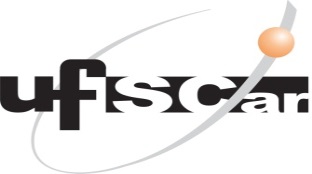 Coordenação do Curso de Bacharelado em Educação FísicaPreencher, carimbar e assinar DUAS VIAS, cada uma com uma única página e de igual teor.1ª via: Concedente do estágio; 2ª via: COE/Coordenação de Curso.doc1-Carta de Apresentação de Estágio SupervisionadoSão Carlos/SP,  .Ilmo(a). Sr(a).(Nome do responsável pela concedente)(Nome da CONCEDENTE)(Endereço completo)(Cidade/Estado)Prezado(a) Senhor(a),Apresento o(a) acadêmico(a) (Nome do aluno) do Curso de Bacharelado em Educação Física da UFSCar que necessita cumprir junto à sua empresa/instituição, o Estágio Supervisionado No.     , no       semestre de      , com carga horária total de       horas. Solicito sua atenção em acompanhar as suas atividades, indicando um Supervisor Local de Estágio e contribuir na Avaliação Final que lhes será solicitada ao término do Estágio, bem como no preenchimento da ficha de frequência. Atenciosamente, 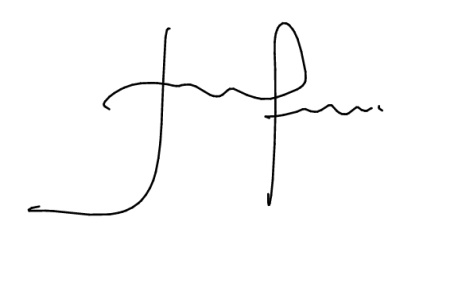   Prof.Dr. José Marques Novo JúniorProf. Orientador de Estágio Curricular Supervisionado                            DEFMH/UFSCarAssinaturas:_______________________________		_______________________________     Preceptor(a) ou responsável					Estagiário(a)                 pela concedenteNome:                 					       